Приемы развития познавательных процессовРазвитие памяти, внимания, критического мышления на уроках математикиИзучение любого предмета, в особенности математики, требует активных умственных усилий. Очень трудно поддерживать произвольное внимание на протяжении всего урока. Напряжённая мыслительная деятельность, большое количество однотипных  и, в общем – то рутинных вычислений, заданий быстро утомляют школьников. Учителю надо заботиться о том, чтобы на уроках каждый ученик работал активно и увлечённо, и использовать это как отправную точку для возникновения  и развития любознательности, глубокого познавательного интереса. На каждом уроке учащиеся пользуются такими психическими процессами, как память, внимание, мышление, которые помогают им познавать что-то новое и использовать это в повседневной жизни. Но не у всех учащихся познавательные процессы развиты на достаточно высоком уровне. Развитие познавательных процессов время от времени эффективных результатов не даст. Необходимо систематическое развитие памяти, внимания  и критического мышления.Рассмотрим это на примере следующих практических заданий:ЗАДАНИЕ №1 (развитие критического мышления, креативности)1.Оживите кружочки, чтобы они преобразились в предметы: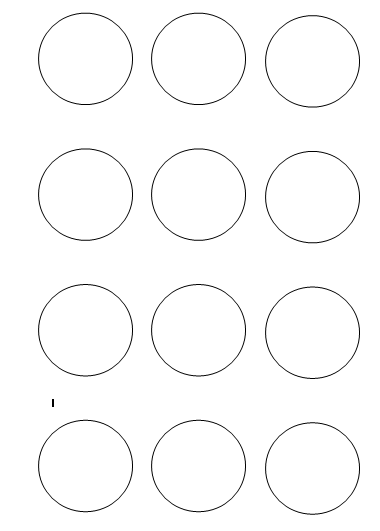 (раздаточный материал на формате А 4  - 12 кружков)Перечислите, какие знания вы применили для выполнения этого задания?ЗАДАНИЕ №2  (развитие памяти и внимания), стратегия  «Мозговой штурм»2,  56,   435,   18,   90Даны числа, ваша задача запомнить данные числа в том же порядке  (в течении 40 секунд)  и ответить на вопросы:Сколько чисел было на картинке?  1 б -  5чиселСколько двузначных чисел среди них?  1б -  3 числаНа каком месте стоит трехзначное число?  1 б – на 3 местеКакая цифра отсутствует в ряду?   1 б  - цифра 7Какая цифра в ряду повторяется дважды?   1 б  -  цифра 5.Результат теста:5 верных ответа -  внимание развито отлично4-3 верных ответа – хорошее внимание1-2 – требуется развивать вниманиеЗАДАНИЕ  №3  (развитие внимания)Определите закономерность последовательностей:254   6389   79836    452МОКНЕТ   ОКСАНА  С   КОТЕНКОМ5638    791    9783   65ЗАМУЧЕН ОН , НО НЕ ЧУМАЗСимметрия – закономерность последовательностей, в литературе это называют – палиндромы.ЗАДАНИЕ №4 (развитие памяти), применение стратегия «1+1»Участники игры по очереди должны выполнить сложение или вычитание однозначных чисел. Первый называет число: например 9. Второй называет знак: например плюс. Третий называет число: например 3. Четвёртый называет результат вычисления. Пятый  называет знак. Шестой – число и.т.д (развитие памяти и вычислительный навык)Загадайте любое математическое понятие или геометрический элемент (например точка, прямая, квадрат, параллелограмм, число, уравнение и др). А теперь по цепочке называйте , перечисляя по порядку названные предыдущие …( например : один говорит – прямая, второй – прмая, квадрат, третий – прямая, квадрат, уравнение, и.т.д)Вывод: данные стратегии и методы развития познавательных процессов можно использовать не только на уроках математики, но и на других предметных уроках.Список литературы.Статья подготовлена самостоятельно на основе собственного анализа и опыта работы с детьми в данном направлении. Некоторые элементы заданий взяты из сети интернет в готовом виде с последующей переработкой и адаптацией автором статьи.